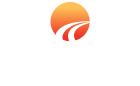 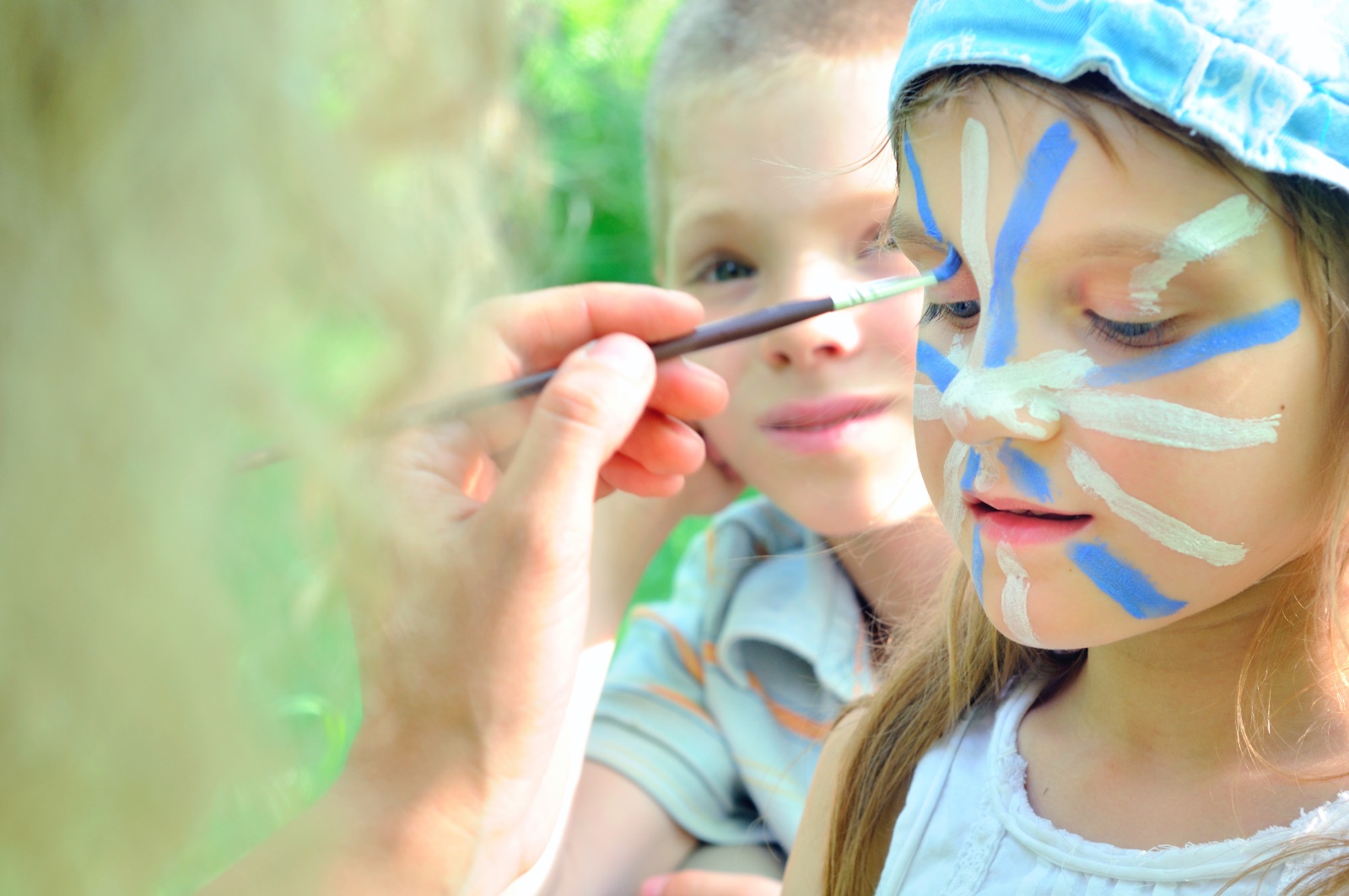 2019 WINTER SCHOOL HOLIDAYSAT DISCOVERY PARKS – FORSTER	Lots and lots of great holiday fun for all the family. From face painting, crazy crafts, kids in the kitchen and big screen movie nights to live music, sunset sausages and great pancake breakfasts. Keep an eye on the notice board at the office for daily activities and what’s on at the movies. DATETIMEACTIVITYVENUECOSTCOST5/7/197pmBig Screen MovieWallamba CKFree6/7/1910amCrazy HairWallamba CK$27pmBig Screen MovieWallamba CKFree7/7/1910amJunk ArtWallamba CK$27pmBig Screen MovieWallamba CKFree8/7/1910amKids in the KitchenWallamba CK$27pmBig Screen MovieWallamba CKFree9/7/1910amCrazy Outdoor FunWallamba CK$26pmSunset SizzleBoat Ramp BBQDonation7pmBig Screen MovieWallamba CKFree10/7/1910amFunny Faces Face PaintingWallamba CK$27pmBig Screen MovieWallamba CKFree11/7/1910amJunk ArtWallamba CK$27pmBig Screen MovieWallamba CKFree12/7/1910amKids in the KitchenWallamba CK$27pmBig Screen MovieWallamba CKFree13/7/1910amCrazy Outdoor FunWallamba CK$27pmBig Screen MovieWallamba CKFreeForster Family Fishing Competition, Presentations, Live Music14/7/1910amCrazy HairWallamba CK$27pmBig Screen MovieWallamba CKFree15/7/1910amJunk ArtWallamba CK$27pmBig Screen MovieWallamba CKFree16/7/1910amKids in the KitchenWallamba CK$26pmSunset SizzleBoat Ramp BBQDonation7pmBig Screen MovieWallamba CKFree17/7/1910amCrazy Outdoor Fun6pmBig Screen MovieWallamba CKFree18/7/1910amFunny Faces Face PaintingWallamba CK$27pmBig Screen MovieWallamba CKFree19/7/1910amJunk ArtWallamba CK$27pmBig Screen MovieWallamba CKFree20/7/1910amKids in the KitchenWallamba CK$27pmBig Screen MovieWallamba CKFree21/7/1910amCrazy Outdoor FunWallamba CK$27pmMovieWallamba CKFree